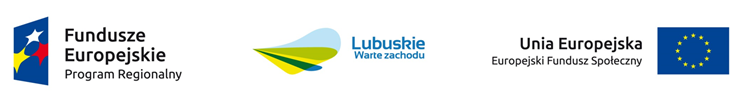 Od marca 2017 r. Gmina Dobiegniew przystąpiła do realizacji projektu 
„Modernizacja kształcenia zawodowego w Gminie Dobiegniew”
w ramach Regionalnego Programu Operacyjnego Lubuskie 2020,Poddziałanie 8.4.1.  Doskonalenie jakości kształcenia zawodowego.Projekt realizowany jest w partnerstwie  z Zachodnią Izbą Przemysłowo-Handlową.Skierowany on jest do uczniów Zasadniczej Szkoły Zawodowej w Zespole Szkół w Dobiegniewie.Celem głównym projektu jest podniesienie jakości kształcenia i szkolenia zawodowego w Gminie Dobiegniew poprzez wzrost poziomu wiedzy i kompetencji uczniów uczestniczących w szkoleniach, kursach i praktykach zawodowych. Projekt realizowany będzie w partnerstwie z otoczeniem społeczno-gospodarczym, pracodawcami i ich organizacjami, przedsiębiorcami i instytucjami rynku pracy. Podjęte działania przyczynią się do podwyższenia umiejętności oraz uzyskiwania kwalifikacji zawodowych przez uczniów (w tym osób niepełnosprawnościami).W ramach działań projektowych realizowane będą :Dodatkowe zajęcia dla uczniów - KURSY/SZKOLENIAOperator maszyn sterowanych numeryczniePrawo jazdy kat. BPrawo jazdy kat. TLakiernik samochodowyBlacharz samochodowyKurs na prowadzenie kombajnuOrganizator agrobiznesuKucharz I i II stopniaCukiernik I i II stopniaFryzjer - stylista kolorystaNowoczesny sprzedawcaDodatkowe STAŻE/PRAKTYKIdla uczniów realizowane u pracodawców lub przedsiębiorców,mające na celu nabycie umiejętności do samodzielnego wykonywania pracy oraz większego doświadczenia w środowisku pracy, zwiększającego szanse na uzyskanie zatrudnienia po ukończeniu szkoły (za udział w praktyce zawodowej uczniowie otrzymują stypendium)DORADZTWO EDUKACYJNO-ZAWODOWECelem zadania jest kompleksowe wsparcie doradcze skierowane do uczniów, mające na celu intensyfikację działań ukierunkowanych na wypracowanie indywidualnej ścieżki edukacyjno- zawodowej każdego ucznia biorącego udział w projekcie, poprzez: diagnozę indywidualnych potrzeb rozwojowych i edukacyjnych oraz predyspozycji osobowych uczniawypracowanie ścieżki edukacyjno – zawodowej uczniadoradztwo zawodowe - kształtowanie kompetencji interpersonalnych „Trening interpersonalny” Utworzony zostanie SZKOLNY PUNKT INFORMACJI I KARIERY, wyposażony w sprzęt multimedialny, przeznaczony m.in.do prowadzenia zajęć projektowych